Hoda Ahmed El-MaradnyFaculty of PharmacyIndustrial Pharmacy Dep. Alexandria University                2020                                       Emeritis Professor of Industrial Pharmacy Department, Faculty of Pharmacy, Alexandria University[Add separate entries for each course. Start from the most recent.]                                                                         16)  Biodegradable block copolymers as inhalable drug delivery systems, Magda W. Samaha, Hoda                                                                          A. El- Maradny,   Ferial M. El Khawas and Doaa M. Ragab, Alex. J. Pharm. Sci., 2006, 20,                                                                          p.123- 129.                                                               17) Modulation of pulsatile release drug delivery system using different swellable/rupturable        materials, Hoda A. El-Maradny, Drug Deliv., 2007, 14, p. 539- 546.                                                               18) A comparative study of the effect of using different drying techniques for preparation of inhalable                                                                         protein powders on their aerosolization performance,Magda W. Samaha , Hoda A. EL-Maradny ,                                                                      Doaa M. Ragab and Ferial M. El Khawas, Drug Deliv. Tech., 2008, 8(4), p. 38- 43.Preparation and characterization of different binary complexes of carvedilol using freeze- drying technique, Hoda A. El-Maradny, Alex   J. Pharm. Sci., 2008 ,22, p. 85 - 93.20) Meloxicam- HPBCD complexes prepared by different techniques :  Characterization and in- vitro       evaluation, Hoda A. El- Maradny, Sana A. Mortada, Ola A. Kamel and Ahmed H. Hikal, Alex J.        Pharm. Sci.,2008,22, p.7- 12.                                       21) Ciprofloxacin reverse phase evaporation liposomes, statistical designfor studing different                                                                        formulation parameters, Magda W. Samaha , Hoda A. El-Maradny and Mohamed Mehana, 1st                                                                        Scientific Conference of Faculty Cairo University, March 2008.                                                                 22) - Mohammed M. Mehanna, Hoda A. Elmaradny, Magda W.Samaha. "Statistical design for                                                                          optimization of Reverse  phase evaporation liposomes", Industrial Pharmacy and Pharmaceutics                                                                          Section, First Cairo International  Pharmaceutical Conference, Cairo   Egypt, 2008.                                                           23)      Magda W. Samaha , Hoda A. El-Maradny and Mohamed Mehana  “Ciprofloxacin reverse                                                                   phase evaporation   liposomes, statistical design for studying different formulation parameters” ,                                                                      1st Scientific Conference of Faculty  Cairo University, March 2008.24) Development and characterization of inhaled formulations for systemic drug delivery, Magda W.        Samaha , Hoda A. El- Maradny, Doaa M. Ragab and Ferial M. El-Khawas , Drug  Deliv. Tech.,       2009, 9, p. 32- 39.Formulations  and release performance  characterization of   controlled release oral dosage form of flutamide using hydrogel , Kadria A. El- Khodairy and Hoda A. El- Maradny, Alex J. Pharm. Sci.,2008, 22, p. 77- 84 .Characterization of ternary complexes of meloxicam – HPBCD and PVP or L- arginine prepared by the spray – drying technique, Hoda A. El- Maradny, Sana A. Mortada, Ola A. Kamel and Ahmed H. Hikal, Acta Pharm. , 2008,58, p. 455- 466.Ciprofloxacin liposomes as vesicular reservoirs for ocular   delivery : Formulation , optimization and in- vitro characterization, Hoda A. El- Maradny, Magda W. Samaha and Mohamed Mehana, Drug Dev. Ind. Pharm., 2009,35(5) , p.583 - 593.Physicochemical and pharmacological characterization of etodolac- loaded poloxamer gel as a rectal delivery system, Nahla S. Barakat and Hoda A. El-Maradny, Letters in Drug Design & Discovery, Volume 6, Number 4, June 2009, pp. 304-311(8)Mucoadhesive liposomes as ocular delivery system : physical , microbiological and in- vivo assessment , Hoda A. El- Maradny, Mohamed M. Mehana and Magda W. Samaha,, Drug Dev. Ind. Pharm. , 2010, 36 (1), p. 108- 118.Crystallization of Progesterone for Pulmonary Drug Delivery, Magda W. Samaha , Hoda A. El-  Maradny, Doaa M. Ragab and Ferial M. El-Khawas ,J. Pharm. Sci., 2010,99(3),p.1123- 1137. "Thermosensitive Liposomal Gel as an Ocular Delivery System: Physical, microbiological and in vivo assessments, Mohammed M. Mehanna, Hoda A. Elmaradny, Magda W. Samaha., Pharm. Ind., 2012; 74,681-689Doaa Ragab, Sohrab Rohani, Ferial El Khawas, Hoda El Maradny, Magda Samaha, “Multifunctional Magnetic Nanoaggregates for Cancer Therapy via Pulmonary Drug Delivery ". Paper presented at the 3rd Conference on " Innovation in  Drug Delivery:Advances in Local Drug Delivery". PISA, Italy, September, 22-25, (2013). Paper No 49, page 100. Hoda A. Elmaradny; Wael M. Samy ,Mohamed Issa; May Saab, Formulation and In-Vitro Release Kinetics of  Gastroretentive Floating Tablets of Fexofenadine Hydrochloride, Poster presentation, LAAS 20 conference, Lebanon, 2014.Saab M, Issa M, Samy W, and El-Maradny H, Intrinsically Floating Gastro- retentive Tablets of Salbutamol Sulphate using Different Sublimable/ Release Retarding Materials: A Comparative Study, Int. J. Pharmacy& Technology,2015, 7(1), p. 8094- 8109. M. Mehanna, J. Wattar and H. El-Maradny, Optimization, physicochemical characterization& in vivo assessment of spray dried emulsion: A step toward bioavailability augmentation & gastric toxicity minimization, Int. J. Pharm., 2015, 496 (2), p. 766–779M. Kaddoura, W. Samy, M. AboulEla, H. El-Maradny*; Physico-chemical characterization and in-                                                                       vitro release study of directly compressed metformin tablets using different natural mucilages,                                                                        Poste presentation, LAAS 21 conference, Lebanon, 2015.Jana Al Wattar, Hoda El Maradny, Mohamed Mehanna : Utilization Of Factorial Design Methodology For Investigating The Influence Of Formulation Parameters On Spray Dried Emulsion. 23rd Lebanese Order of pharmacist conference, October 2015.Saab M, Issa M, Samy W, El-Maradny H: Alternative approaches in formulating floating hollow tablets via sublimation technique; a platform tailored drug release profile, 2016, Pharmazie, 71; 701–708 , doi: 10.1691/ph.2016.5186 Al Wattar, Mohamed Mehanna Hoda El Maradny: 'Towards a Friendly-Gastric Formulation of NSAIDs: Characterization and In vivo Evidence. 22nd International Scientific Conference of LAAS entitling “The Social Avenues of Research”, April 2016May Saab, Wael Samy, Mohamed Issa, Hoda El-Maradny, Design and preparation of controlled floating gastroretentive delivery systems for enhanced fexofenadine hydrochloride oral bioavailability, Tropical Journal of Pharmaceutical Research, 2018, Vol 17, N.4, p. 569- 576Spray-Dried pH Sensitive Microparticles: Effectual Methodology to Ameliorate the Bioavailability of Acid Labile Pravastatin, Drug Dev. Ind. Pharm., 2018, Ibrahim Shabark, Mohammed Mehanna and Hoda El MaradnyMehanna M, Abla KK, El Maradny H. Tailored Limonene- Based Nanosized Microemulsion: Formulation, Physicochemical Characterization and In- vivo Skin Irritation Assessment, Advanced Pharmaceutical Bulletin, accepted manuscript, doi: 10.34172/ ap.b. 2021- 040 Hoda El Maradny and May Saab, Spray dried co- amorphous Tadalafil ternary mixtures: a platform towards enhancement of solubility and onset of action, (under reviewing),                           Conferences                      - Egyptian Conference of Pharmaceutical sciences, February, Cairo, 1984.                                    - International conference of Pharmaceutical Science & technology,  Alexandria, March, 1995.                                    - World PHARM 98, Philadelphia, Pennsylvania, USA, September, 1998.                                    - National Organization for Drug Control and Research, Fifth Scientific Conference, 1-3 April, 2000.                                    - Alexandria second international Conference of Pharmaceutical Sciences &  technology, 25-27 October, 2000.                                    - International pharmaceutical Federation, FIP Congress Manager, Cairo, September 2005.                                        - Innovation in Drug Delivery Conference, Naples, Italy, 2007.                                    -  - Quality Assurance in Pharmacy Practice, the Lebanese 18th Pharmaceutical Congress; Lebanon, October 2010                                    - " Innovation in  Drug Delivery:Advances in Local Drug Delivery". PISA, Italy, September, 22-25, (2013).                                    - Poster presentation, LAAS 20 conference, Lebanon, 2014                                    -  Poster presentation, LAAS 21 conference, Lebanon 2015                                    - International Scientific Conference of LAAS entitling “The Social Avenues of Research”, April 2016                                    -  Assessment forum and conference May 2018 at BAU                          Honours and awards                      Best research articles numbers (17and 24) from their publication until 11/2016                                            (Top 20 articles published on the same topic in BioMedLib.)                                      Memberships                                           - Member of the Egyptian Pharmaceutical Syndicate, Egypt.                                            - Member of the Alexandria Pharmaceutical Syndicate, Egypt.                                            -Member of the Egyptian Pharmaceutical Association, Egypt.                                           - Member of Environment and Community Services, Dept. of Industrial pharmacy College of pharmacy, Alexandria                                             University, Egypt (2007-2008).                                            -Member of Quality Assurance Unit and course coordinator, College of pharmacy, Alexandria University, Egypt                                              (2007-2009).                                           - Member of Curriculum Committee, Beirut Arab University.                                           -Academic Coordinator (postgraduate affairs) 2012/ July 2014, Beirut Arab University                                           - Member in Postgraduate studies & Scientific Research Committee, Beirut Arab UniversityPERSONAL INFORMATIONHoda Ahmed El-Maradny                                                                            Professor of Industrial Pharmacy Dep.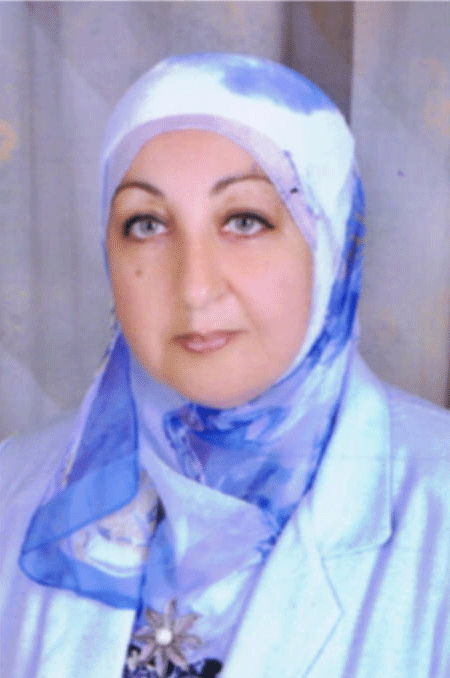  Department, BAU                                                                                       Professor of Industrial Pharmacy Dep. Department, BAU           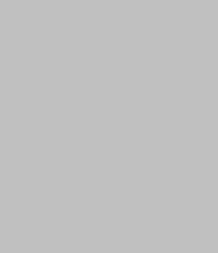 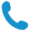 01116784506        hoda.almaradny@alexu.edu.eg , hodaelmaradny @yahoo.com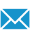 Nationality EgyptianJOB APPLIED FORPOSITIONPREFERRED JOBProfessor of Industrial Pharmacy Dep.          WORK EXPERIENCE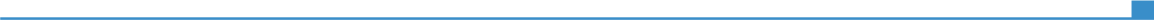        2012-2020        2012- July 2014       9 / 2010       3- 9 / 2010       9 / 2009           2001- 2009      1992-2001      1985-1992      1981-1985     1981      Nov. 2004- Jan. 2005      Sep.2005- Dec.2005      Oct.2007-jan.2008      Sep. 2009- Jan. 2010Head of Pharmaceutical Technology Department , Beirut Arab University Chairman of Postgraduate Affairs Committee  Professor, Faculty of Pharmacy, Beirut Arab University.Head of Industrial Pharmacy Department, Faculty of Pharmacy, Alexandria University, Alex., Egypt.Professor, Department of Industrial Pharmacy, College of Pharmacy, Alexandria University, Alex., Egypt.Assistant professor Department of Industrial Pharmacy, College of Pharmacy, Alexandria University, Alex., Egypt. Lecturer, Department of Industrial Pharmacy, Faculty of Pharmacy, Alexandria University, Alex., Egypt. Assistant Lecturer, Department of Industrial Pharmacy, Faculty of Pharmacy,   Alexandria University, Alex., Egypt.Demonstrator in the Department of Industrial Pharmacy, College of Pharmacy, Alexandria University, Alexandria, EgyptB.Sc. in Pharmacy, University of Alexandria, College of Pharmacy, Alexandria, Egypt.Visit Professor, Faculty of Pharmacy, Beirut Arab University.Visit Professor , Faculty of Pharmacy, Beirut Arab UniversityVisit Professor, Faculty of Pharmacy, Beirut Arab University.Visit Professor, Faculty of Pharmacy, Beirut Arab University EDUCATION AND TRAINING            25/06/1992               31/01/1985            22/06/1981    Training and Workshop:              2016              2016              2015              2014              2014             2010             2011             2011             2012            2012                                                     Ph.D. Degree in Pharmaceutical sciences, Industrial Pharmacy,    Faculty of Pharmacy, Alexandria University, Alex., Egypt.Master Degree in Pharmaceutical sciences, Industrial Pharmacy, Faculty of Pharmacy, Alexandria University, Alex., Egypt.Replace with EQF (or other) level if relevant            25/06/1992               31/01/1985            22/06/1981    Training and Workshop:              2016              2016              2015              2014              2014             2010             2011             2011             2012            2012                                                     Bachelor in Pharmaceutical Sciences,  Faculty of Pharmacy, Alexandria University, Alex., EgyptBachelor in Pharmaceutical Sciences,  Faculty of Pharmacy, Alexandria University, Alex., Egypt            25/06/1992               31/01/1985            22/06/1981    Training and Workshop:              2016              2016              2015              2014              2014             2010             2011             2011             2012            2012                                                     Communication skillsQuality assuranceLeadershipLibrary e-resources, Access PharmacyThe nature of assessment , quick reviewTime management and work pressureWorkshop on Good Manufacturing PracticesCommunication skills for academiaRole of quality management system in improving the organization                                                                performanceMount Lebanon Start-up Weekend Competition Communication skillsQuality assuranceLeadershipLibrary e-resources, Access PharmacyThe nature of assessment , quick reviewTime management and work pressureWorkshop on Good Manufacturing PracticesCommunication skills for academiaRole of quality management system in improving the organization                                                                performanceMount Lebanon Start-up Weekend Competition 25/11/2014PERSONAL SKILLSCommunication skillsGood communication skills gained through my experience through academic field, in conducting lectures, workshops and meetings. Time management skills gained through teaching, research and conference participation  Organisational / managerial skillsleadership Head of Pharmaceutical Technology Department in Beirut Arab University, Faculty of Pharmacy (2012- till now)Head of Industrial Pharmacy Department in Alex. University, Faculty of Pharmacy (3-9/2010)Chairman of Postgraduate Affairs Committee (2012- 7/2014)Main supervisors (more than 12 masters, 6 PhD degrees) Faculty of Pharmacy, BAU and Alex UniversitySupervision of 17 Pharm D thesis,  Faculty of Pharmacy, BAU               Job-related skillsgood command of quality control processes Reviewer in some national and international JournalsMember in curriculum committeeMember in  Postgraduate studies & Scientific Research Committee            Computer skillsGood command of Microsoft Office™ tools                  Driving licence                    Private driving licence , EgyptianPublicationsSome physical aspects of drying in fluidized and fixed bed dryers, Nazik A. El Gindy, Magda W. Samaha and Hoda A. El- Maradny, 18th Egyptian Conference of Pharmaceutical Sciences, February, 1984, Cairo.Diffusion models for fixed and fluidized bed drying, , Magda W. Samaha ,Nazik A. El Gindy and Hoda A. El Maradny, Pharm. Ind., 1986,48, p.193.Mixing performance of fluidized bed for a multi- component system, Nazik A. El Gindy, Magda W. Samaha and Hoda A. El- Maradny, Pharm. Ind., 1986, 48, p. 403.Evaluation of binder activities on the physical properties and compression characteristics of granules prepared by two different models, Magda W. Samaha ,Nazik A. El Gindy and Hoda A. El -Maradny, Drug Dev. Ind. Pharm., 1988, 14, p. 977.Aqueous polymeric coating of allopurinol via the fluidization technique; I. Physical parameters of coated / uncoated granules.  II. Preparation of prolonged release allopurinol Tablets.  Ferial M. El Khawas, Mohamed A. El Egakey, Nazik A. El Gindy and Hoda A. El- Maradny,Int. Conference of Pharm. Sci. & Tech., March 1995. 6Salbutamol sulphate ; Prolonged release dosage forms via Fluidization   Technique,    Ferial M. El Khawas, Mohamed A. El Egakey, Nazik A. El Gindy and Hoda A. El- Maradny,World PHARM 98, Philadelphia , Pennsylvania, USA, Sept.1998.DDevelopment of prolonged release compressed disks of verapamil hydrochloride using hydrogenated castor oil as a hydrophobic matrix , Hoda A. El- Maradny, Kadria A. El-Khodairy and Nahla S. Barakat, Alex J. Pharm. Sci., 2000, 13, p.53.AApplication of hydroxypropylmethylcellulose phthalate polymer as a sustained release matrix, Sana A. Mortada, Hoda A. El- Maradny and Kadria A. El-Khodairy, Alex J. Pharm. Sci., 2000, 14, p. 41.AApplication of fluidization technique for the preparation of fast release  ketoprofen tablets , Kadria A. El- Khodairy ,Hoda A. El- Maradny and Mohamed A.Etman, International Conference of Pharmaceutical Sciences &Technology , October ,2000.Evaluation of polyvinylmethylether maleic anhydride  copolymer as anticapping agent, Hoda A. El- Maradny, Kadria A. El- Khodairy and Manal El-Khawas, Alex J. Pharm. Sci., 2000, 14,p. 1.Investigation of some polymers as matrix formers for preparing prolonged release mebeverine HCL, Hoda A. El- Maradny, Alex J. Pharm. Sci., 2000, 14, p. 21.Use of polymeric dispersions for formulating prolonged release water- soluble drugs, Hoda A. El- Maradny, Alex J. Pharm. Sci., 2000.Application of mixing operation for the preparation of enteric-release capsules of diclofenac sodium, Hoda A. El- Maradny and  Kadria A. El-     Khodairy, Acta  Pharm.,2001 ,51,p. 53.Mucoadhesive   buccal tablets of salbutamol sulfate, Hoda A. El- Maradny and Kadria A. El- Khodairy, Acta Pharm., 2001, 51, 263.Complexation of celecoxib and meloxicam with 2-hydroxypropyl beta cyclodextrin using different techniques, Sana M. Mortada, Hoda A. El-  Maradny, Ola A. Kamel and Ahmed H. Hikal, Gretie Rolf Von den Baumen, Int. Pharm. Federation, FIP Congress Manager, Cairo, September,2005.           a.          ANNEXESReplace with list of documents annexed to your CV. Examples:copies of degrees and qualifications;testimonial of employment or work placement;publications or research.